*The number of FGB and committee meetings which could have been attended whilst a serving governor of the school.F&P Committee – Finance and Personnel Committee, H&S – Health & Safety, T&D - Training & Development, SEN – Special Educational Needs, SMSC – Spiritual, Moral, Social, Cultural, GDPR – General Data Protection Regulations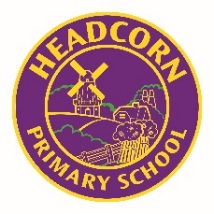 HEADCORN PRIMARY SCHOOLSUMMARY OF GOVERNOR BUSINESS INTERESTS – 2018 / 2019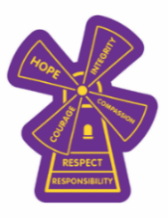 Governor NameAnd CategoryTerm of OfficeAndAppointing BodyPositions ofResponsibility AttendanceOf FGB/Comm.Meetings2017/18*Declaration of Business InterestAny Other EducationalEstablishmentsGovernedRelationship withschool staff including spouse, partners, and relatives DateDecl.SignedJack KeelerCo-opted Governor01.02.19 –31.01.23Governing BodyChair of the Governing BoardChair of the F&P CommitteeMember of the Premises, H&S CommitteeLeadership & ManagementAttendance Governor FGB: 4 of 4Comm: 7 of 7No business interests to declare.A Governor ofPark Way Primary School, MaidstoneNone16.10.18Penny CrispCo-opted Governor 01.02.19 –31.01.23Governing BodyVice Chair of the Governing BoardTeaching, Learning &Assessment, EYFS, Sports Premium, T&D GovernorFGB: 4 of 4Comm: 1 of 1No business interests to declare.NoneNone16.10.18Sarah SymondsHead Teacher Governor20.11.13 –Ex OfficioGoverning BodyFGB and all CommitteesFGB: 4 of 4Comm: 8 of 8No business interests to declare.NoneNone16.10.18Marilyn SelbyLocal Authority Governor01.09.16 –31.08.20Local AuthorityVice Chair of the F&P CommitteeLeadership & ManagementChild Protection/ Safeguarding GovernorFGB: 2 of 4Comm: 4 of 4Chair of Headcorn Parish Council.NoneNone16.10.18Rev’d Fiona HaskettCo-opted Governor22.02.18 –21.02.22Governing BodyTeaching, Learning &Assessment, SMSCFGB: 1 of 2No business interests to declare.NoneNone22.11.18Lee DruryStaff Governor16.05.16 –15.05.20Staff ElectionFGB and all CommitteesHealth & Safety GovernorFGB: 4 of 4Comm: 7 of 8No business interests to declare.NoneNone16.10.18Daniel WilliamsCo-opted Governor06.02.17 –05.02.21Governing BodyOutcomes for Pupils. FGB: 3 of 4Comm: 1 of 1No business interests to declare.NoneNone15.10.18Janice RamsayCo-opted Governor08.05.17 –07.05.21Governing BodyMember of the F&P CommitteeOutcomes for Pupils, Inclusion and Pupil PremiumSEN GovernorFGB: 4 of 4Comm: 4 of 4No business interests to declare.NoneNone08.11.18David GardnerParent Governor17.07.17 –16.07.21Parent Election06.02.17 –16.07.17Governing Body(Associate)Chair of the Premises, H&S CommitteePersonal Development, Behaviour & Welfare, GDPR and Online Safety GovernorFGB: 3 of 4Comm: 3 of 3No business interests to declare.NoneNone16.10.18Karen LambParent Governor17.07.17 –16.07.21Parent Election06.02.17 –16.07.17Governing Body(Associate)Personal Development, Behaviour and Welfare, Anti-bullying & DiversityFGB: 2 of 4Comm: 1 of 1No business interests to declare.NoneNone16.10.18